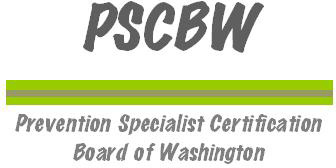 Washington Substance Abuse Prevention Systems Training (WA-SAPST)Tuesday, February 19 – Friday, February 22,  2019Pasco Police Department, Training Room, 215 W. Sylvester St, Pasco WA 99301The Prevention Specialist Certification Board of Washington (PSCBW) is pleased to provide this Washington State Substance Abuse Prevention Systems Training (WA-SAPST) based upon a national curriculum developed by the federal Center for Substance Abuse Prevention (CSAP) and further developed by the PSCBW through a contract with the State of Washington Department of Social and Health Services’ Division of Behavioral Health and Recovery Services (DBHR).This training is supported by funds from DBHR and is offered in place of the Substance Abuse Prevention Skills Training (SAPST). The WA-SAPST was updated to include material relevant to prevention practitioners in Washington State. The main focus of the WA-SAPST is to train the participants in implementing the Strategic Prevention Framework (SPF) within Washington State. The WA-SAPST also meets the training requirements for the Community Prevention Wellness Initiative (CPWI). TO PARTICIPATE IN THIS TRAINING:Register and Attend the In-Person Training: The PSCBW will provide notification whether space is still available to attend the in-person training and, if so, will provide information about how to register via the online registration system, Eventbrite (www.eventbrite.com). The registration fee is $25.00 payable by credit/debit card. Other forms of payment by special arrangement. Trainers: This WA-SAPST training will be facilitated by prevention professionals who have extensive experience in the prevention field. Attendance and Certificate of Completion:  Participants are required to attend 3 and 3/4 days of the training. Upon completion, each participant will be awarded a certificate. The PSCBW has approved hours for this WA-SAPST to be used toward the application for a Certified Prevention Professional or Associate Prevention Professional credential. Public school personnel may be eligible to obtain school clock hours pertaining to this training through the Office of the Superintendent of Public Instruction or through their Educational Services District (you must inquire directly).Please direct any questions about this training to Jennifer Dorsett at Jennifer.Dorsett.SAC@gmail.com For more information regarding: (a) training and certification see www.pscbw.com NEW this year! NO Prerequisite Online Basic Prevention Course.  WA-SAPST trainers strongly encourage WA-SAPST participants to take the following course:Prevention SolutionsCourse: "Introduction to Substance Abuse Prevention" Available Online at https://psonline.edc.orgCost: $89. Additional Information: 2 of the 5 hours will qualify as drug education for certification. For those accepted into the training who have successfully registered, the following is the agenda of the WA-SAPST subjects that are covered: Day 1 8:30 a.m.-5:00 p.m.An Introduction to the SAPSTTraining Overview and LogisticsSetting the Foundation: From Theory to Practice:  Behavioral Health, Continuum of Care, Public Health Approach, Risk and Protective Factors, Developmental PerspectiveIntroduction to the Strategic Prevention FrameworkSustainabilityIntroduction to the Strategic Prevention FrameworkSustainabilityCommunity Coalitions and the Coordinator RoleDay 2 8:30 a.m.-5:00 p.m.Strategic Prevention FrameworkStep 1: Assessment (including state data sources)Step 2: Assessing Capacity Day 38:30 a.m.-5:00 p.m.Strategic Prevention FrameworkStep 2: Building Capacity Cultural Competence Step 3: Planning (including resources for finding evidence-based strategies) Day 4 8:30 a.m.-3:00 p.m.Strategic Prevention FrameworkStep 4: Implementation (including focus on environmental strategies)Step 5: Evaluation Bringing It All together and Training FeedbackWA-SAPST	April 2-April 5, 2019		Location: Yakima, ArboretumNA-SAPST	June 11-June 14, 2019		Location: Spokane Indian reservationImportant Information IN-PERSON TRAINING INFORMATION:Additional 2019 WA-SAPST Dates